Dados de Identificação da EntidadeEspaço Físico disponível para Emissão da DAPInfraestrutura disponível para Emissão da DAPANEXOS (Clique duas vezes no centro dos retângulos para selecionar e inserir cada foto)FOTO 1 - Foto da frente (fachada) do espaço físico que a Entidade disponibilizará para Emissão da DAP FOTO 2 - Foto da parte interna do espaço físico que a Entidade disponibilizará para Emissão da DAPFOTO 3 - Foto do(s) COMPUTADOR(ES) e IMPRESSORA(S) que a Entidade disponibilizará para Emissão da DAPFOTO 4 - Foto do(s) ARMÁRIO(S) que a Entidade disponibilizará para Emissão da DAPFORMULÁRIO DAP nº2Especificação de Infraestrutura Física da EntidadeEm atendimento à Portaria nº 1, de 13 de abril de 2017 (capítulo VII, artigo 46, item V)CNPJ:Razão Social:Nome Fantasia:Data de Constituição:Inscrição Estadual:Site da Entidade:E-mail:Telefone:A Entidade possui espaço físico para atender ao público da agricultura familiar quanto a prestação de Serviço de Emissão da DAP?A Entidade possui espaço físico para atender ao público da agricultura familiar quanto a prestação de Serviço de Emissão da DAP?A Entidade possui espaço físico para atender ao público da agricultura familiar quanto a prestação de Serviço de Emissão da DAP?A Entidade possui espaço físico para atender ao público da agricultura familiar quanto a prestação de Serviço de Emissão da DAP?A Entidade possui espaço físico para atender ao público da agricultura familiar quanto a prestação de Serviço de Emissão da DAP?A Entidade possui espaço físico para atender ao público da agricultura familiar quanto a prestação de Serviço de Emissão da DAP?A Entidade possui espaço físico para atender ao público da agricultura familiar quanto a prestação de Serviço de Emissão da DAP?A Entidade possui espaço físico para atender ao público da agricultura familiar quanto a prestação de Serviço de Emissão da DAP?A Entidade possui espaço físico para atender ao público da agricultura familiar quanto a prestação de Serviço de Emissão da DAP?A Entidade possui espaço físico para atender ao público da agricultura familiar quanto a prestação de Serviço de Emissão da DAP?A Entidade possui espaço físico para atender ao público da agricultura familiar quanto a prestação de Serviço de Emissão da DAP?A Entidade possui espaço físico para atender ao público da agricultura familiar quanto a prestação de Serviço de Emissão da DAP?A Entidade possui espaço físico para atender ao público da agricultura familiar quanto a prestação de Serviço de Emissão da DAP?A Entidade possui espaço físico para atender ao público da agricultura familiar quanto a prestação de Serviço de Emissão da DAP?A Entidade possui espaço físico para atender ao público da agricultura familiar quanto a prestação de Serviço de Emissão da DAP?A Entidade possui espaço físico para atender ao público da agricultura familiar quanto a prestação de Serviço de Emissão da DAP?A Entidade possui espaço físico para atender ao público da agricultura familiar quanto a prestação de Serviço de Emissão da DAP?A Entidade possui espaço físico para atender ao público da agricultura familiar quanto a prestação de Serviço de Emissão da DAP?A Entidade possui espaço físico para atender ao público da agricultura familiar quanto a prestação de Serviço de Emissão da DAP?A Entidade possui espaço físico para atender ao público da agricultura familiar quanto a prestação de Serviço de Emissão da DAP?A Entidade possui espaço físico para atender ao público da agricultura familiar quanto a prestação de Serviço de Emissão da DAP?SimSimSimNãoNãoNãoNãoNãoNãoNãoNãoNãoNãoNãoNãoNãoNãoNãoNãoQuais os dias e horários de funcionamento para atendimento ao público da agricultura familiar quanto a Emissão da DAP?Quais os dias e horários de funcionamento para atendimento ao público da agricultura familiar quanto a Emissão da DAP?Quais os dias e horários de funcionamento para atendimento ao público da agricultura familiar quanto a Emissão da DAP?Quais os dias e horários de funcionamento para atendimento ao público da agricultura familiar quanto a Emissão da DAP?Quais os dias e horários de funcionamento para atendimento ao público da agricultura familiar quanto a Emissão da DAP?Quais os dias e horários de funcionamento para atendimento ao público da agricultura familiar quanto a Emissão da DAP?Quais os dias e horários de funcionamento para atendimento ao público da agricultura familiar quanto a Emissão da DAP?Quais os dias e horários de funcionamento para atendimento ao público da agricultura familiar quanto a Emissão da DAP?Quais os dias e horários de funcionamento para atendimento ao público da agricultura familiar quanto a Emissão da DAP?Quais os dias e horários de funcionamento para atendimento ao público da agricultura familiar quanto a Emissão da DAP?Quais os dias e horários de funcionamento para atendimento ao público da agricultura familiar quanto a Emissão da DAP?Quais os dias e horários de funcionamento para atendimento ao público da agricultura familiar quanto a Emissão da DAP?Quais os dias e horários de funcionamento para atendimento ao público da agricultura familiar quanto a Emissão da DAP?Quais os dias e horários de funcionamento para atendimento ao público da agricultura familiar quanto a Emissão da DAP?Quais os dias e horários de funcionamento para atendimento ao público da agricultura familiar quanto a Emissão da DAP?Quais os dias e horários de funcionamento para atendimento ao público da agricultura familiar quanto a Emissão da DAP?Quais os dias e horários de funcionamento para atendimento ao público da agricultura familiar quanto a Emissão da DAP?Quais os dias e horários de funcionamento para atendimento ao público da agricultura familiar quanto a Emissão da DAP?Quais os dias e horários de funcionamento para atendimento ao público da agricultura familiar quanto a Emissão da DAP?Quais os dias e horários de funcionamento para atendimento ao público da agricultura familiar quanto a Emissão da DAP?Quais os dias e horários de funcionamento para atendimento ao público da agricultura familiar quanto a Emissão da DAP?Dias:Dias:Dias:Dias:Dias:Dias: SEG SEG SEG TER TER QUA QUI QUI SEX SEX SEX SEX SAB SABHorário:Horário:Horário:Horário:DeDeÀsÀsQual o ENDEREÇO do espaço físico disponível para Emissão da DAP?Qual o ENDEREÇO do espaço físico disponível para Emissão da DAP?Qual o ENDEREÇO do espaço físico disponível para Emissão da DAP?Qual o ENDEREÇO do espaço físico disponível para Emissão da DAP?Qual o ENDEREÇO do espaço físico disponível para Emissão da DAP?Qual o ENDEREÇO do espaço físico disponível para Emissão da DAP?Qual o ENDEREÇO do espaço físico disponível para Emissão da DAP?Qual o ENDEREÇO do espaço físico disponível para Emissão da DAP?Qual o ENDEREÇO do espaço físico disponível para Emissão da DAP?Qual o ENDEREÇO do espaço físico disponível para Emissão da DAP?Qual o ENDEREÇO do espaço físico disponível para Emissão da DAP?Qual o ENDEREÇO do espaço físico disponível para Emissão da DAP?Qual o ENDEREÇO do espaço físico disponível para Emissão da DAP?Qual o ENDEREÇO do espaço físico disponível para Emissão da DAP?Qual o ENDEREÇO do espaço físico disponível para Emissão da DAP?Qual o ENDEREÇO do espaço físico disponível para Emissão da DAP?Qual o ENDEREÇO do espaço físico disponível para Emissão da DAP?Qual o ENDEREÇO do espaço físico disponível para Emissão da DAP?Qual o ENDEREÇO do espaço físico disponível para Emissão da DAP?Qual o ENDEREÇO do espaço físico disponível para Emissão da DAP?Qual o ENDEREÇO do espaço físico disponível para Emissão da DAP?Endereço:Endereço:Endereço:Complemento:Complemento:Complemento:Complemento:Complemento:Complemento:Complemento:NºNºBairroBairroCEPCEPUFUFMunicípioMunicípioMunicípioA Entidade possui COMPUTADOR disponível para prestar o serviço de Emissão da DAP?A Entidade possui COMPUTADOR disponível para prestar o serviço de Emissão da DAP?A Entidade possui COMPUTADOR disponível para prestar o serviço de Emissão da DAP?A Entidade possui COMPUTADOR disponível para prestar o serviço de Emissão da DAP?A Entidade possui COMPUTADOR disponível para prestar o serviço de Emissão da DAP?A Entidade possui COMPUTADOR disponível para prestar o serviço de Emissão da DAP?A Entidade possui COMPUTADOR disponível para prestar o serviço de Emissão da DAP?A Entidade possui COMPUTADOR disponível para prestar o serviço de Emissão da DAP?SimSimNãoNãoQuantos?  A Entidade possui IMPRESSORA disponível para prestar o serviço de Emissão da DAP?A Entidade possui IMPRESSORA disponível para prestar o serviço de Emissão da DAP?A Entidade possui IMPRESSORA disponível para prestar o serviço de Emissão da DAP?A Entidade possui IMPRESSORA disponível para prestar o serviço de Emissão da DAP?A Entidade possui IMPRESSORA disponível para prestar o serviço de Emissão da DAP?A Entidade possui IMPRESSORA disponível para prestar o serviço de Emissão da DAP?A Entidade possui IMPRESSORA disponível para prestar o serviço de Emissão da DAP?A Entidade possui IMPRESSORA disponível para prestar o serviço de Emissão da DAP?SimSimNãoQuantas?A Entidade possui INTERNET disponível para prestar o serviço de Emissão da DAP?A Entidade possui INTERNET disponível para prestar o serviço de Emissão da DAP?A Entidade possui INTERNET disponível para prestar o serviço de Emissão da DAP?A Entidade possui INTERNET disponível para prestar o serviço de Emissão da DAP?A Entidade possui INTERNET disponível para prestar o serviço de Emissão da DAP?A Entidade possui INTERNET disponível para prestar o serviço de Emissão da DAP?A Entidade possui INTERNET disponível para prestar o serviço de Emissão da DAP?A Entidade possui INTERNET disponível para prestar o serviço de Emissão da DAP?SimNãoNãoQuantas?A Entidade disponibilizará PESSOAS para exercer a função de Agentes Emissores de DAP?A Entidade disponibilizará PESSOAS para exercer a função de Agentes Emissores de DAP?A Entidade disponibilizará PESSOAS para exercer a função de Agentes Emissores de DAP?A Entidade disponibilizará PESSOAS para exercer a função de Agentes Emissores de DAP?A Entidade disponibilizará PESSOAS para exercer a função de Agentes Emissores de DAP?A Entidade disponibilizará PESSOAS para exercer a função de Agentes Emissores de DAP?A Entidade disponibilizará PESSOAS para exercer a função de Agentes Emissores de DAP?A Entidade disponibilizará PESSOAS para exercer a função de Agentes Emissores de DAP?SimNãoNãoQuantas?A Entidade possui ARMÁRIO disponível para armazenar os documentos das DAP emitidas pela Entidade durante o prazo estabelecido pela Portaria?A Entidade possui ARMÁRIO disponível para armazenar os documentos das DAP emitidas pela Entidade durante o prazo estabelecido pela Portaria?A Entidade possui ARMÁRIO disponível para armazenar os documentos das DAP emitidas pela Entidade durante o prazo estabelecido pela Portaria?A Entidade possui ARMÁRIO disponível para armazenar os documentos das DAP emitidas pela Entidade durante o prazo estabelecido pela Portaria?A Entidade possui ARMÁRIO disponível para armazenar os documentos das DAP emitidas pela Entidade durante o prazo estabelecido pela Portaria?A Entidade possui ARMÁRIO disponível para armazenar os documentos das DAP emitidas pela Entidade durante o prazo estabelecido pela Portaria?A Entidade possui ARMÁRIO disponível para armazenar os documentos das DAP emitidas pela Entidade durante o prazo estabelecido pela Portaria?A Entidade possui ARMÁRIO disponível para armazenar os documentos das DAP emitidas pela Entidade durante o prazo estabelecido pela Portaria?SimNãoNãoQuantos?Faça uma breve descrição do Espaço Físico e da Infraestrutura disponível para Emissão da DAP:Faça uma breve descrição do Espaço Físico e da Infraestrutura disponível para Emissão da DAP:Faça uma breve descrição do Espaço Físico e da Infraestrutura disponível para Emissão da DAP:Faça uma breve descrição do Espaço Físico e da Infraestrutura disponível para Emissão da DAP:Faça uma breve descrição do Espaço Físico e da Infraestrutura disponível para Emissão da DAP:Faça uma breve descrição do Espaço Físico e da Infraestrutura disponível para Emissão da DAP:Faça uma breve descrição do Espaço Físico e da Infraestrutura disponível para Emissão da DAP:Faça uma breve descrição do Espaço Físico e da Infraestrutura disponível para Emissão da DAP:Local e DataAssinatura do Responsável Legal da Entidade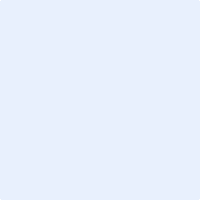 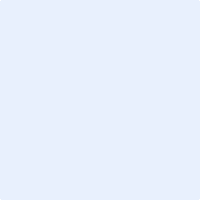 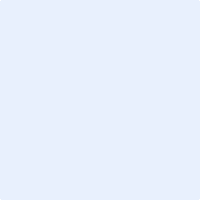 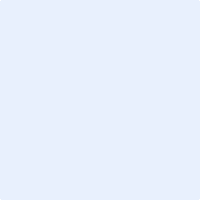 